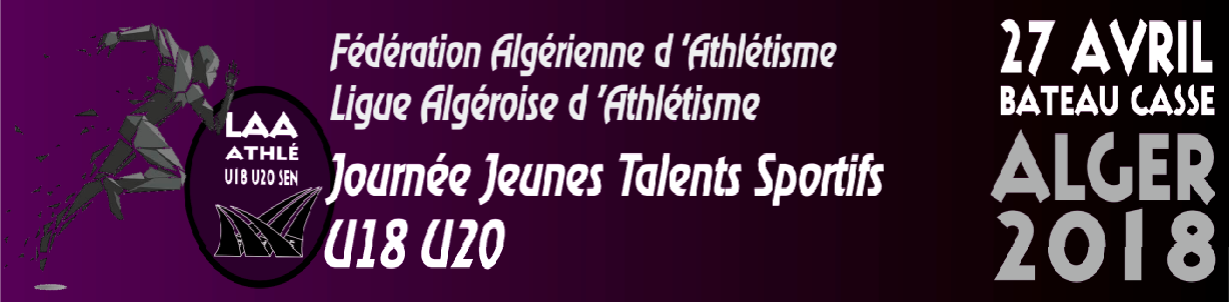  Important :Veuillez Indiquer la date de naissance complète.Confirmation des Engagements en format WORD : djts.faa@gmail.com@gmail.com Dernier délai le Jeudi 26 Avril 2018 à Minuit. (Tout autre engagement confirmé après cette date sera pénalisé d’une amende de 500 DA). Présentation à la Chambre d’appel : Premier Appel : 30mn avant le début de l’épreuve (courses et concours) Dernier appel :Courses : 10mn avant le début de l’épreuve (accès au terrain).Concours : 20mn avant le début de l’épreuve (accès au terrain). Perche : 30mn avant le début de l’épreuve (accès au terrain).Important :Veuillez Indiquer la date de naissance complète.Confirmation des Engagements en format WORD : djts.faa@gmail.com Dernier délai le Jeudi 26 Avril 2018 à Minuit. (Tout autre engagement confirmé après cette date sera pénalisé d’une amende de 500 DA). Présentation à la Chambre d’appel : Premier Appel : 30mn avant le début de l’épreuve (courses et concours) Dernier appel :Courses : 10mn avant le début de l’épreuve (accès au terrain).Concours : 20mn avant le début de l’épreuve (accès au terrain). Perche : 30mn avant le début de l’épreuve (accès au terrain).Club :CW :Catégorie/Sexe :N°NomsPrénomsDate de NaissanceEpreuve 1Epreuve 2Obs01020304050607080910Club :CW :Catégorie/Sexe :N°NomsPrénomsDate de NaissanceEpreuvesEpreuvesEpreuvesEpreuves01020304050607080910